Natal, 09 de julho de 2019.COMUNICAÇÃO - DT 12/2019O Departamento Técnico de Futebol Considerando entendimento entre as equipes e disponibilidade de data, com relação ao jogo abaixo especificado e em conformidade com o Regulamento em seu Art. 20, § 15º;  Resolve:COMUNICAR: Que o jogo 35 da Categoria Novos marcado para o dia 04/08/2019, domingo, fica antecipado para o dia 03/08/2019, sábado, conforme abaixo: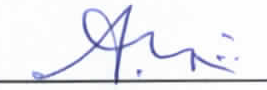 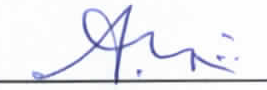 José Renato da SilvaDiretor do Departamento Técnico doCEPE NATALCategoria Novos